МБДОУ Сухобезводнинский детский сад «Калинка»Самоанализ утренней гимнастики«Курица с цыплятами»первая младшая группаВыполнила: воспитатель Баринова А. И.2014г.          Данный комплекс утренней гимнастики является текущим в перспективном плане на месяц. Комплекс взаимосвязан с другими комплексами (например, с комплексом «Птички») и опирается на имеющийся у детей опыт выполнения двигательных навыков. Каждый последующий комплекс будет способствовать: развитию физических качеств и способностей детей; закреплению двигательных навыков. Предварительно были рассмотрены картинки с изображением курицы и цыплят, была проведена непосредственно образовательная деятельность по формированию целостной картины мира «Курица с цыплятами», проводились подвижные игры и физкультминутки.При подготовке к утренней гимнастике были учтены возрастные особенности детей первой младшей группы: быстрая утомляемость, большая подвижность, повышенная возбудимость, эмоциональная неустойчивость.Для проведения организованной деятельности было предусмотрено следующее:                                                                                                             накануне родители и дети были предупреждены о присутствии  гостей;была проведена влажная уборка и проветривание  групповой комнаты, проверка освещения;были приготовлены следующие материалы:  маски цыплят по количеству детей, маска курицы для воспитателя, бубен.была подготовлена удобная одежда для детей и воспитателя.продолжительность утренней гимнастики 4- 5 минут.Перед собой я поставила цель: Упражнять детей в ходьбе и беге, развивать умение действовать по сигналу воспитателя. Приучать детей выполнять упражнения в соответствии с произносимыми словами. Вызвать у детей желание участвовать в утренней гимнастике.Форма организации детей – фронтальная (все вместе).Структура утренней гимнастики:Вводная частьУтренняя гимнастика началась с кратковременной ходьбы друг за другом («Вышла курочка гулять свежей травки пощипать, а за ней ребятки желтые цыплятки»). Далее медленный бег друг за другом (30 сек).(«Торопятся цыплята, бегут за мамой курицей»).Во время ходьбы и бега я контролировала осанку детей.Закончилась вводная часть построением в круг.(«Пришли цыплята на лужок, встали в кружок»)2 .Общеразвивающие упражненияВо второй части было использовано 4 общеразвивающих упражнения. Каждое упражнение повторялось 4-5 раз.  Данная дозировка соответствует возрасту.	В данном комплексе упражнения даются в следующей последовательности:Для мышц плечевого пояса и рук  («Машут крыльями цыплятки вверх-вниз,  муха грудку кусает, прогоним её крылышками» - хлопки перед грудью). Для ног.  Это приседания  («Цыплятки присели низко-низко и клюют зёрнышки») и прыжки на месте на 2-х ногах («Развеселились цыплята, прыгают по лужайке»).Данная последовательность соответствует возрасту и составлена с учётом программы «От рождения до школы».Чтобы снизить общее возбуждение организма заключительная часть включала ходьбу друг за другом («И повела мама курочка цыплят домой»).В данном комплексе были использованы имитационные движения как общеразвивающие упражнения (имитация цыплят). Подражательные упражнения заинтересовывают, помогают лучше справиться с заданием, а их игровая форма вызывает у детей желание повторять движения в самостоятельной деятельности.На протяжении всей утренней гимнастики я выполняла с детьми все упражнения с начала до конца. Объяснение и указания я давала в процессе выполнения упражнений. Я считаю, что качество выполнения упражнений детьми соответствует возрастным и индивидуальным особенностям детей 3-го года жизни. Поскольку на 3-м году жизни многие дети не сразу включаются в организованную воспитателем деятельность и отстают во времени при выполнении упражнении,  к ним требуется очень тонкий дифференцированный подход.  Я использовала к отдельным детям приём напоминания, указания «все цыплятки встали», «все цыплятки клюют зёрнышки». Старалась держать в поле зрения стеснительных детей, чтобы вовремя оказать моральную поддержку.Во время утренней гимнастики осуществлялся контроль над осанкой детей («У цыпляток спинки прямые, цыплятки встали, выпрямились»).Я использовала бубен.  Использование бубна способствует развитию ритмичности и координации движений детей.Чтобы у детей не снижался, интерес к утренней гимнастике я проявила творчество, ввела в сюжет комплекса новые образы-цыплята.	Я считаю, что мне удалось добиться поставленной цели без перегрузки младших дошкольников.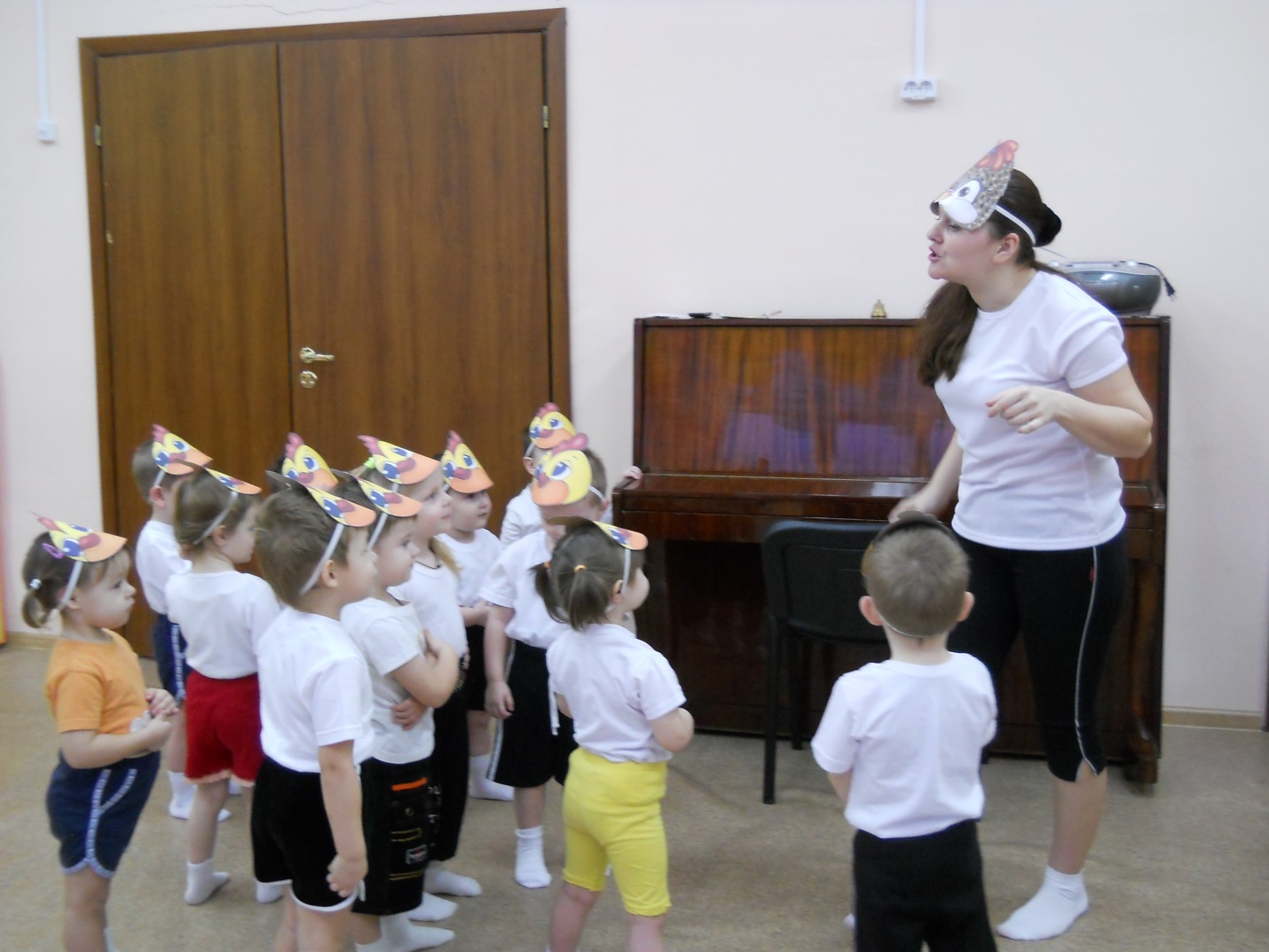 